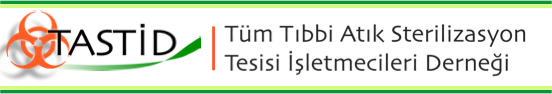       ÜYELİK BAŞVURU VE BİLGİ FORMUKİŞİSEL BİLGİLERMESLEKİ BİLGİLERÜYELİK ŞARTLARI TAŞIDIĞININ VE TÜZÜĞÜ KABUL ETME BEYANIDernek faaliyet ve çalışmalarında kullanılmak üzere, şahsıma ait veya ilişkili tarafı olduğum gerek gerçek, gerek tüzel kişiliğe ait Fikri ve Sınai Mülkiyet hakkı kapsamındaki bilgi, belge ve verilerin tüm haklarının dernek tarafından kullanılmasına gayri kabili rücu olarak onay veriyorum.YÖNETİM KURULU KARAR TARİH VE SAYISIİLGİLİ İMZALAR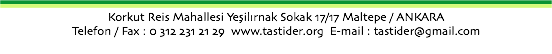 ADI SOYADIDOĞUM YERİ VE TARİHİUYRUĞU/TC NOMEDENİ DURUMUBABA ADI / ANA ADIKAN GRUBU/YABANCI DİL BİLGİSİŞİRKET/KURUM ADI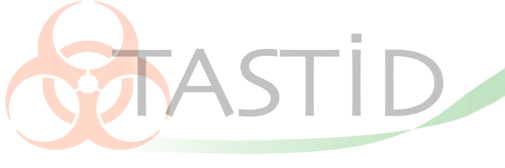 GÖREVİ/ÜNVANIŞİRKET/KURUM ADRESİTELEFON / FAXCEP TELEFONUFAALİYET ALANIÇALIŞAN SAYISIE-POSTAWEB.SİTESİHİZMET VERDİĞİ İLLERDernek Tüzüğünü okudum. Üye olma şartlarını taşıyorum. Üye olarak kabul edildiğim takdirde;  TÜM TIBBİ ATIKSTERİLİZASYON TESİSİ İŞLETMECİLERİ DERNEĞİ’ ne ait yıllık üyelik aidatımı ve Yönetim Kurulunca belirlenecek Giriş Aidatını kabul ettiğimi, bu mali yükümlülüklerimi kredi kartı hesabımdan tahsil edilmek üzere Aidat Talimat Formunu doldurarak ödeyeceğimi, kredi kartımın süresinin dolması halinde talep olmadan yenisini Saymana yazılı olarak bildireceğimi, Tüzüğün tüm gereklerini yerine getireceğimi, kabul ettiğimi beyan ve taahhüt ederim. ……/……/……EK: 2 foto + Adli Sabıka Kaydı + Nüf.Cüz.Örn.                                                                  İMZADernek Giriş Aidatı     : 3.000,00 TL (Bir defaya mahsus alınır)Dernek Aylık Aidatı :   500,00 TLSaymanPeter HEGYİBaşkan YardımcısıA.Reha YereşenBaşkanSinan YAŞAR